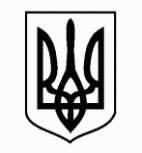 ЗАПОРІЗЬКА МІСЬКА РАДАДЕПАРТАМЕНТ ОСВІТИ І НАУКИТЕРИТОРІАЛЬНИЙ ВІДДІЛ ОСВІТИДНІПРОВСЬКОГО РАЙОНУЗАПОРІЗЬКА ПОЧАТКОВА ШКОЛА «ЕВРИКА» вул. Дудикіна, 20-а,  м.Зaпopiжжя, 69065, тел.: (061)224-77-54      E-mail:uvkevrika@ukr.net Код ЄДРПОУ 34156063Рух учнів ЗПШ «Еврика» 2023-2024 н.рДиректор                                                                                                 Лариса ЗУБЛисенко Ю.Г.класК-ть учнівв ЗапоріжжіВиїхалиЗ нихЗ нихЗ нихНевідомо перебуванняВПО з 24.02.2022класК-ть учнівв ЗапоріжжіВиїхалиоблУкр ЄСНевідомо перебуванняВПО з 24.02.20221 а18171010001б18135014022211110208023281018201600424168017001096742433504